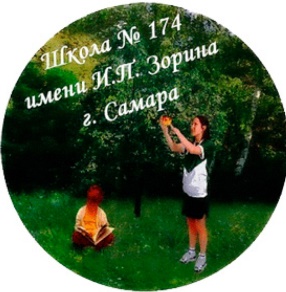 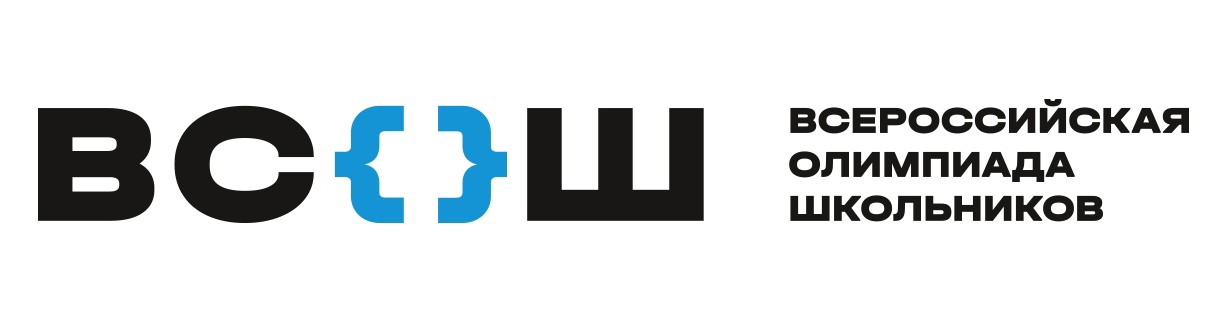 График проведения в 2023-2024 учебном годушкольного этапа всероссийской олимпиады школьниковв образовательных организациях, расположенных на территориигородского округа СамараДатапроведенияПредметКатегорияучастниковСЕНТЯБРЬСЕНТЯБРЬСЕНТЯБРЬ16 сентября 2023 года(суббота)Немецкий язык5-6, 7-8, 9-11 классы16 сентября 2023 года(суббота)Итальянский язык9-11 классы16 сентября 2023 года(суббота)Испанский язык9-11 классы19 сентября 2023 года(вторник)Право9, 10, 11 классы21 сентября 2023 года(четверг)Экология5-8, 9, 10-11 классы23 сентября 2023 года(суббота)Физическая культура (юноши и девушки)5-6, 7-8, 9-11 классы26 сентября 2023 года(вторник)Русский язык4, 5-6, 7-8 классы28 сентября 2023 года(четверг)На платформе СириусФизика7-11 классы30 сентября 2023 года(суббота)География5-6, 7-8, 9, 10-11 классыОКТЯБРЬОКТЯБРЬОКТЯБРЬ2 октября 2023года(понедельник)На платформе СириусАстрономия5-11 классы3 октября 2023года(вторник)Русский язык9, 10, 11 классы5 октября 2023 года(четверг)На платформе СириусХимия7-11 классы7 октября 2023года(суббота)Обществознание6, 7-8, 9, 10-11 классы10 октября 2023года(вторник)Искусство (МХК)5-6, 7-8, 9, 10, 11 классы10 октября 2023года(вторник)Экономика5-7, 8-9, 10-11 классы12 октября 2023 года(четверг)На платформе СириусБиология5-11 классы14 октября 2023года(суббота)Французский язык5-6, 7-8, 9-11 классы14 октября 2023года(суббота)Китайский язык9-11 классы14 октября 2023года(суббота)ОБЖ5-6, 7-8, 9, 10,11 классы17 октября 2023года(вторник)Литература5-6, 7-8, 9, 10-11 классы19 октября 2023 года(четверг)На платформе СириусМатематика4-6 классы20 октября 2023 года(пятница)На платформе СириусМатематика7-11 классы21 октября 2023года(суббота)История5,6, 7, 8, 9, 10-11 классы24 октября 2023года(вторник)Английский язык5-6, 7-8, 9-11 классы26 октября 2023 года(четверг)На платформе СириусИнформатика5-11 классы28 октября 2023года(суббота)Технология юноши: «Техника, технологии и техническое творчество»;девушки: «Культура дома, дизайн и технологии»5, 6, 7-8, 9, 10-11 классы